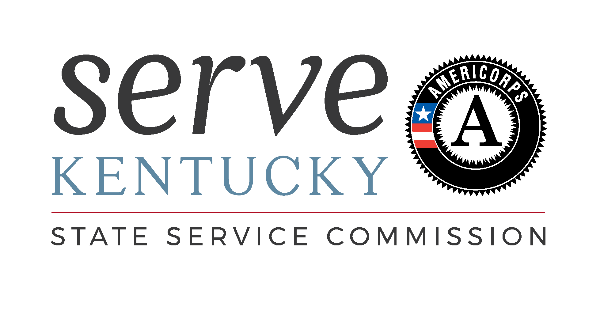 Organization Readiness AssessmentKentucky AmeriCorps GrantsThis assessment is to assist you in determining if your organization is poised to apply and implement an AmeriCorps grant.  It should also assist you in getting your systems ready and preparing to submit a grant application for any type of funding.This assessment is a general guide, a rough tool, to help you plan for implementation of AmeriCorps and other complex grant-funded programming.  Successful completion of the assessment does not guarantee AmeriCorps funding through Serve Kentucky, the state service commission, or the AmeriCorps federal agency.Read each question carefully and answer honestly.  Please return this completed Organization Readiness Assessment to AmeriCorps@ky.gov.
Fundamental QuestionsIs your organization a public or private nonprofit organization – including labor organizations, faith-based and other community organizations; an institution of higher education; an educational institution; a government entity within the State of Kentucky; an Indian Tribe; or a partnership or consortia?	Yes	 No 	 UnsureIf the answer to the above question is “No” then your organization is not eligible to receive an AmeriCorps grant or serve as a Host Site for AmeriCorps members.  You are similarly ineligible if your organization is a 501 (c) (4) non-profit entity [under the Internal Revenue Code of 1986, 26 U.S.C. 501 (c)(4)] that engages in lobbying.  Do your plans for utilizing AmeriCorps members call for members to provide services exclusively within the state of Kentucky?	Yes	 No 	 UnsureIf the answer to the above question is “No” and the other results of this Assessment are favorable, then your organization may be interested in applying directly to the Corporation for National and Community Service for an AmeriCorps National grant.  Contact Serve Kentucky for details.Special Note for Faith-Based Organizations seeking to operate government-funded programs:
If the conditions below are not acceptable to your organization, government funding is probably not a good option:Participation in government-funded programs must be open to all who qualify, without regard to religious beliefs.No participant in a government- funded program may be required to participate in inherently religious activities.AmeriCorps members must not proselytize.Government-funded programs must be held in a separate place or time from religious activities.AdministrativeDoes your organization have a track record of success with its programs?	 Yes	 No 	 UnsureDoes your organization have the infrastructure to recruit, train, and support the efforts of AmeriCorps members?  Variables include office space, technology, supervisory time and skill, financial expertise, and the ability to manage a team of AmeriCorps members.	 Yes	 No 	 UnsureHas your organization previously managed a federal, state, or foundation grant?	 Yes	 No 	 UnsureAre there formal internal controls governing all financial operations?	 Yes	 No 	 UnsureDoes your organization have sufficient cash to operate a major grant on a reimbursement basis?
If your program starts Sept. 1, 2022, you will submit a reimbursement request, with supporting documentation, to Serve Kentucky by Oct. 15, 2022, for expenses incurred Sept. 1 – Sept. 30. Payments are made 15-30 days after submission of reimbursement requests if adequate documentation is provided upon submission.	 Yes	 No 	 UnsureAre the financial operations of your organization audited annually by an independent auditor?	 Yes	 No 	 UnsureIf you answered “No” to any of the above questions, it is likely your organization would struggle to successfully administer an AmeriCorps grant.  Consideration should be given to seeking a partnership with an existing AmeriCorps program or Applicant.  Serving as an AmeriCorps host site, rather than as a primary grant applicant, is often a better option for smaller organizations.  Contact Serve Kentucky for details.Organizational CompetenciesThe following questions address key elements of successful organizations.  Completion of this portion of the assessment will help provide you with additional information about the capacity and structure in place to operate an AmeriCorps program.Organizational Purpose & Mission1.	Does your organization have a clear written mission statement?  If no, skip to question 6.	 Yes	 No 	 Unsure2.	Do all programs and efforts of your organization align with the mission?	 Yes	 No 	 Unsure3.	Has your organization said “no” to potentially good opportunities which are not consistent with the organizational mission or strategy?	 Yes	 No 	 Unsure4.	Is the mission of your organization understood by all stakeholders, including staff and board members?	 Yes	 No 	 Unsure5.	Is the mission of your organization frequently referred to (e.g. in planning sessions and other meetings)?	 Yes	 No 	 UnsureOrganizational Governance & Operations6.	Does your organization have an active and independent board of directors and/or other governing body?  (Independent is defined as a majority of board members who are neither employees of the organization nor family members of employees or other board members.)	 Yes	 No 	 Unsure7.	Does the organization have written policies and procedures, including a conflict of interest policy for employees and directors?	 Yes	 No 	 UnsureOrganizational Direction & Strategic Planning8.	Does your organization have a clear and coherent written plan for the future (i.e. 3-10 year strategic plan)?  (If no, skip to question #14.)	 Yes	 No 	 Unsure9.	Does the strategic plan have well defined measurable goals and achievable action steps with timeframes?	 Yes	 No 	 Unsure10.	Are the goals in the strategic plan well known and understood by the staff and board?	 Yes	 No 	 Unsure11.	Is the strategic plan made actionable by the realistic and detailed annual plans that outline specific work to be accomplished?	 Yes	 No 	 Unsure12.	Is this annual plan consistently used at all levels of the organization to guide organizations?	 Yes	 No 	 Unsure13.	Does the organization conduct regular assessment of internal operations to assess efficiency and effectiveness?	 Yes	 No 	 UnsureOrganizational Revenue & Sustainability14.	Does the organization have diversified funding from multiple sources?	 Yes	 No 	 Unsure15.	Does your organization have a group of dedicated people that believe in its mission and are willing to provide financial support and volunteer their time?	 Yes	 No 	 UnsureOrganizational Infrastructure & Financial Management16.	Are organizational and programmatic budgets closely and regularly monitored?	 Yes	 No 	 Unsure17.	Does your organization produce and review financial statements at least monthly?	 Yes	 No 	 Unsure18.	Does your organization have a development/fundraising plan in place?	 Yes	 No 	 Unsure19.	Does your organization have plans to secure the financial and in-kind resources to meet any required matches?	 Yes	 No 	 Unsure20.	Do you have a “fund based” accounting system?	 Yes	 No 	 Unsure	Current System Used: 21.	If your organization uses accrual basis accounting, are there procedures in place to allow for reconciliation between cash and accrual basis reports?	 Yes	 No 	 Unsure22.	Is your organization’s accounting system manual, automated, or a combination?	 Manual	 Auto 	 Combo	Unsure23.	How often are entries posted to the general ledger?	 Daily	 Weekly 	 Monthly	Unsure 	Other: 	24.	Does the accounting system track completely and accurately the receipt and disbursement of funds by each grant or funding source?	 Yes	 No 	 Unsure25.	Does your accounting system allow cash basis reporting and for the recording of “in-kind” contributions?	 Yes	 No 	 Unsure26.	Is your organization familiar with federal cost principles?	 Yes	 No 	 Unsure27.	Is your organization familiar with procedures for the determination and allowance of costs in connection with Corporation for National and Community Service grants and contracts?	 Yes	 No 	 UnsureOrganizational Infrastructure & Internal Controls28.	Are the duties of the bookkeeper and record keeper separate from cash functions (receipts, deposits, check signing/releasing)?	 Yes	 No 	 Unsure29.	Are checks signed by individual(s) whose duties exclude recording cash received, approving vouchers for payment, and the preparation of payroll?	 Yes	 No 	 Unsure30.	Are purchase approval methods documented and communicated?	 Yes	 No 	 Unsure31.	Are employee payroll reports supported by appropriately signed documentation (timesheets, leave slips, etc.)?	 Yes	 No 	 Unsure32.	Are employees who handle funds bonded against any loss by reasons of fraud or dishonesty?	 Yes	 No 	 Unsure33.	Are time and activity distribution records (time sheets) maintained by funding source and project type for each employee to account for total hours with your organization?	 Yes	 No 	 UnsureOrganizational Infrastructure & Technology34. 	Does every key staff member have access to a computer with up-to-date software, internet access and email capabilities?	 Yes	 No 	 Unsure35.	Does your organization have a computerized accounting system?	 Yes	 No 	 UnsureOrganizational Infrastructure: Human Resources36.	Does your organization have a well-planned process to recruit, develop, and retain the best employees (and/or AmeriCorps members) in accordance with an equal opportunity environment?	 Yes	 No 	 Unsure37.	Does your organization provide staff and volunteers with written job descriptions and the necessary resources to carry out duties appropriately?	 Yes	 No 	 Unsure38.	Does your organization provide relevant and regular training for staff and board members?	 Yes	 No 	 Unsure39.	Are employee performance appraisals conducted on a consistent and fair basis?	 Yes	 No 	 Unsure40.	Does your organization have a well-planned process to recruit, develop, and retain volunteers?	 Yes	 No 	 UnsureProgram Design:  Needs Assessment And Implementation41.	Does your organization conduct regular assessments of community need?	 Yes	 No 	 Unsure42.	Does your organization analyze and use the results of needs assessment to chart change?	 Yes	 No 	 Unsure43.	Does your organization have the ability to grow and/or create new and innovative programs to meet the needs of the community?	 Yes	 No 	 Unsure44.	Are your organization’s programs and services well defined?	 Yes	 No 	 Unsure45.	Does your organization have the ability to close a program that is no longer needed or relevant?	 Yes	 No 	 UnsureOrganizational Impact:  Measuring Performance & Continual Improvement46.	Does your organization have a comprehensive well-developed community assessment or evaluation system used to measure the impact of programs and services?	 Yes	 No 	 Unsure47.	Does your organization conduct regular assessments of existing programs’ effectiveness in meeting recipient needs and identify needs for improvement?	 Yes	 No 	 Unsure48.	Does your organization collect data to measure performance and progress on a continual basis?	 Yes	 No 	 Unsure49.	Is data analyzed, used in program redesign and communicated to stakeholders on a regular basis?  (e.g. annual reports)	 Yes	 No 	 UnsureOrganization Outreach:  Partnership and Collaboration50.	Does your organization participate in partnerships with other groups?	 Yes	 No 	 Unsure51.	Have these relationships led to mutually beneficial collaboration?	 Yes	 No 	 UnsurePlease return the completed Organization Readiness Assessment to AmeriCorps@ky.gov. Thank you for your interest in submitting an application for AmeriCorps funding.  
Serve Kentucky looks forward to working with your organization.